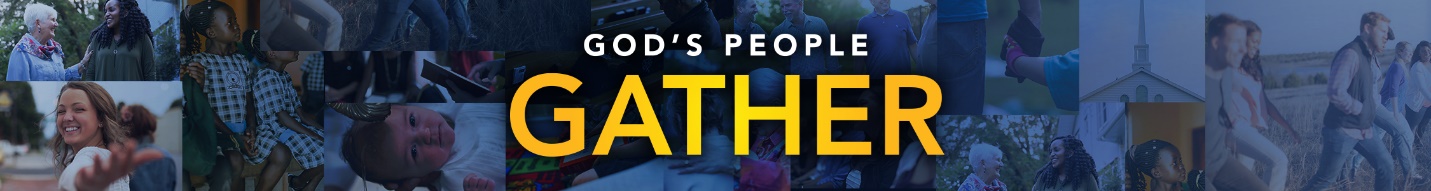 E-MAIL #1This e-mail is intended to be sent to every member in your e-mail database. Customize to fit your situation. It is simply meant to be a sample of what could be shared. This e-mail could be signed by the pastor or congregational president.Dear brothers and sisters in Christ,When we look at the blessings from the pandemic, one of the biggest is that we were reminded in so many ways of the joy we experience when God’s people gather. There is just no replacement for it. One of the things we missed most during the pandemic was being able to worship together. It’s so easy, isn’t it, to take worship for granted? Please watch this brief video about the blessings of worship when God’s people gather. [include link to “Worship” video]Psalm 26:8 says, “I love the house where you live, O Lord, the place where your glory dwells.” This is why we gather.Now it’s time to celebrate! On Sunday, [month and day], we are going to celebrate as a church family and praise God on a very special celebration Sunday, as we re-gather after time apart. Look for more details coming soon about celebration Sunday on our website [add website link]. It will also be the perfect opportunity to reach out to others with a personal invitation to join us as we gather and praise God for all of his blessings!Yours in Christ,[Name]